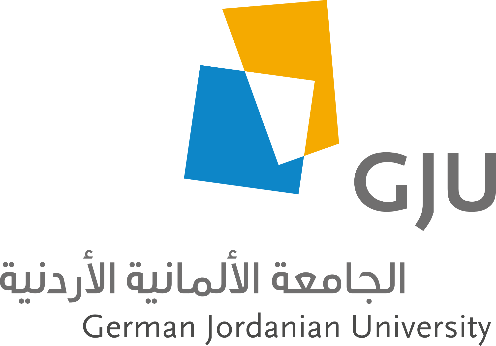 German Jordanian UniversitySchool of Architecture and Built EnvironmentDepartment of Architecture and Interior ArchitectureMaster of Science InArchitectural ConservationNon-Thesis TrackStudy Plan 2023Program ObjectivesThe Architectural Conservation Program provides knowledge and understanding of architectural conservation, along with practical conservation skills to preserve buildings and heritage sites. Students with high school certificate/ scientific stream and bachelors degrees in architecture, interior design, cultural resources management, civil engineering, archaeology, or spatial urban planning can enroll in the program. It aims:To develop an understanding of the attitudes and philosophies which underpin conservation.To develop skills in observation, recording, documentation, analysis, understanding and evaluation of historic buildings and places so that students become more knowledgeable of, and sensitive to the built environment.To develop skills to judge better the nature of required interventions and to increase the awareness of the appropriate professionals.To be able to implement hands-on techniques in documentation, maintenance and repair.To generate research and practice-based knowledge of relevance to architectural conservation; archaeological background; policy and practice within the work settings and/or the wider community.To understand structural and material aspects of conservation: building materials, deterioration processes and repair materials.Learning OutcomesKey knowledgeArchitectural Conservation Program graduates will develop an understanding of the evolution of conservation approaches and theories regarding the built environment and the multi-disciplinary nature of the practice of conservation. They will be able to understand, interpret, explain, analyze, assess and implement various conservation concepts and techniques within historic and archaeological settings.AssessmentsStudent achievement of this learning outcome is assessed:[Directly] by passing the comprehensive exam of each specific major.[Indirectly] by senior surveys and by program review data and job placement rates.SkillsGraduates will be able to plan, evaluate, and implement projects related to conservation of the built environmentAssessmentsStudent achievement of this learning outcome is assessed:[Directly] by reviewing samples of student work (working and research papers).[Indirectly] by employer surveys.Graduates will be able to undertake and investigate various research areas related to architectural conservation.AssessmentsStudent achievement of this learning outcome is assessed:[Directly] by reviewing samples of student work (working and research papers).[Indirectly] by employer surveys.ValuesArchitectural Conservation Program graduates will be able to assess their own strengths and weaknesses and adjust future performance in light of self-assessments.AssessmentsStudent achievement of this learning outcome is assessed:[Directly] by instructor evaluations.[Indirectly] by student self-assessments and acceptance into leading Ph. D. programs.Course Delivery MethodsCourses are in one of the following three methods:Face-to-Face (F2F) MethodCourses using this method are delivered by faculty in person in regularly scheduled class sessions physically on campus.Blended (BLD) MethodCourses are delivered in a hybrid mode of physical face-to-face class sessions and asynchronous material including online instructional videos, presentations, projects, and similar learning activities.Online (OL) MethodCourses are delivered exclusively online. This method consists of a hybrid of synchronous regularly scheduled class sessions delivered via the Internet, and asynchronous material including online instructional videos, presentations, projects, and similar learning activities. Virtual classrooms utilizing different online platforms are used. No physical face-to-face meetings are required.Admission RequirementsTo apply for admission, the following minimum requirements must be met:Must hold a Bachelor's degree with a minimum average of “good” or equivalent, from a recognized university. Bachelor students with a “satisfactory” average, or equivalent, may be accepted only if they abide to regulations of the Ministry of Higher Education and Scientific Research.Bachelor’s student studies and attendance must have been on a regular basis.Student must show a documented proof indicating he/she successfully passed the Foreign Languages Proficiency Test (English language) (TOEFL, IELTS) in accordance with the decisions of the Higher Education Council.Degree Requirements (Credit hours)Degree requirements __________Curriculum (Credit hours)Compulsory Requirements: (33 credit hours)Elective Courses: (6 credit hours out of the following)Internship requirements (1 Credit Hour)Study Plan GuideCourse DescriptionsCompulsory CoursesElective CoursesComprehensive ExamInternship requirementsClassificationCredit HoursCompulsory Requirements33Elective Requirements6Internship1Comprehensive Exam0Total40Course IDCourse NameCredit HoursECTSContact HoursContact HoursTypePrerequisites / CorequisitesCourse IDCourse NameCredit HoursECTSLectLabTypePrerequisites / CorequisitesAC748Conservation, Theory and Practice330F2F-AC749History of the Built Environment in the Region330Blended-AC755Heritage Documentation & Survey 1212Blended-AC756Building Pathology and Conservation Technology314Blended-AC757Remedial Conservation and preventive approaches330F2FAC756SABE724Research Methods330F2F-AC743Conservation of Landscapes220BlendedAC748AC746Adaptive Re-Use Theories and practice314F2FAC756AC758Information Technology, Documentation Techniques, Analysis and Survey 2212BlendedAC755AC717Conservation Management Project314BlendedAC756SABE725Professional Practice Skills3--OnlineSABE724AC718Adaptive Reuse Master Project3--F2FAC756AC799EComprehensive Exam000F2F-Total331916Course IDCourse NameCredit HoursECTSContact HoursContact HoursTypePrerequisites / CorequisitesCourse IDCourse NameCredit HoursECTSLectLabTypePrerequisites / CorequisitesAC703Special Topics in Architectural & Urban Conservation220F2F-AC705Special Topics in Conservation Practice110F2F-AC745Conservation of World Heritage Sites330F2F-AC788Post-Crises Conservation and Risk Preparedness and Management330F2FAC748AC759Archeology of Architecture330F2FAC755SP783Tourism Planning330F2FAC748 or SP740  SP741Theories and Concepts of Urbanism330F2FAC748 or SP740 SP743Landscape Urbanism322F2F-SP785Project Management and Implementation330F2FAC748 or SP780SP751Appropriate Technology330F2FAC755 or SP 710 Minimum required62600Course IDCourse NameCredit HoursECTSContact HoursContact HoursTypePrerequisites / CorequisitesCourse IDCourse NameCredit HoursECTSLectLabTypePrerequisites / CorequisitesAC711Conservation Internship106F2FAC757Minimum required1006First YearFirst YearFirst YearFirst YearFirst YearFirst YearFirst YearFirst YearFirst SemesterFirst SemesterFirst SemesterFirst SemesterFirst SemesterFirst SemesterFirst SemesterFirst SemesterCourse IDCourse NameCredit HoursECTSContact HoursContact HoursTypePrerequisites / CorequisitesCourse IDCourse NameCredit HoursECTSLectLabTypePrerequisites / CorequisitesSABE724Research Methods330F2F-AC748Conservation Theory and Practice320F2F-AC749History of the Built Environment in the Region 330Blended-AC755Heritage Documentation and Survey 1212Blended-Total11082First YearFirst YearFirst YearFirst YearFirst YearFirst YearFirst YearFirst YearSecond SemesterSecond SemesterSecond SemesterSecond SemesterSecond SemesterSecond SemesterSecond SemesterSecond SemesterCourse IDCourse NameCredit HoursECTSContact HoursContact HoursTypePrerequisites / CorequisitesCourse IDCourse NameCredit HoursECTSLectLabTypePrerequisites / CorequisitesAC743Conservation of Landscapes220BlendedAC748AC756Building Pathology and Conservation Technology314Blended-AC758Information Technology, Documentation Techniques, Analysis and Survey 2212BlendedAC755AC000Elective (1)330F2F-Total10036First YearFirst YearFirst YearFirst YearFirst YearFirst YearFirst YearFirst YearSummer SemesterSummer SemesterSummer SemesterSummer SemesterSummer SemesterSummer SemesterSummer SemesterSummer SemesterCourse IDCourse NameCredit HoursECTSContact HoursContact HoursTypePrerequisites / CorequisitesCourse IDCourse NameCredit HoursECTSLectLabTypePrerequisites / CorequisitesAC711Conservation Internship106F2FAC758Total0006Second YearSecond YearSecond YearSecond YearSecond YearSecond YearSecond YearSecond YearFirst SemesterFirst SemesterFirst SemesterFirst SemesterFirst SemesterFirst SemesterFirst SemesterFirst SemesterCourse IDCourse NameCredit HoursECTSContact HoursContact HoursTypePrerequisites / CorequisitesCourse IDCourse NameCredit HoursECTSLectLabTypePrerequisites / CorequisitesAC717Conservation Management Project3BlendedAC756AC757Remedial Conservation and Preventive approaches3F2FAC756AC000Elective (2)3F2F-Total9000Second YearSecond YearSecond YearSecond YearSecond YearSecond YearSecond YearSecond YearSecond SemesterSecond SemesterSecond SemesterSecond SemesterSecond SemesterSecond SemesterSecond SemesterSecond SemesterCourse IDCourse NameCredit HoursECTSContact HoursContact HoursTypePrerequisites / CorequisitesCourse IDCourse NameCredit HoursECTSLectLabTypePrerequisites / CorequisitesSABE725Professional Practice Skills314OnlineSABE724AC746Adaptive Re-Use Theories and practice314F2FAC756AC718Adaptive Reuse Master Project3--F2FAC758Total9028Second YearSecond YearSecond YearSecond YearSecond YearSecond YearSecond YearSecond YearSummer SemesterSummer SemesterSummer SemesterSummer SemesterSummer SemesterSummer SemesterSummer SemesterSummer SemesterCourse IDCourse NameCredit HoursECTSContact HoursContact HoursTypePrerequisites / CorequisitesCourse IDCourse NameCredit HoursECTSLectLabTypePrerequisites / CorequisitesAC799EComprehensive Exam000F2FAllTotal0000AC748 Conservation, Theory and Practice3 Cr Hr00 ECTSThis course provides analysis of the historical background including the development of the theoretical scope of architectural conservation. It aims to discuss concepts and terms that determine the field of contemporary conservation. The course also provides a survey of history, philosophy, and approaches of conservation and rehabilitation of cultural heritage at the scale of buildings and monuments and at an integrated scale of conservation areas as well. The course also presents the diversity of actors and agents, including institutions that are involved in heritage conservation internationally, regionally and locally.This course provides analysis of the historical background including the development of the theoretical scope of architectural conservation. It aims to discuss concepts and terms that determine the field of contemporary conservation. The course also provides a survey of history, philosophy, and approaches of conservation and rehabilitation of cultural heritage at the scale of buildings and monuments and at an integrated scale of conservation areas as well. The course also presents the diversity of actors and agents, including institutions that are involved in heritage conservation internationally, regionally and locally.This course provides analysis of the historical background including the development of the theoretical scope of architectural conservation. It aims to discuss concepts and terms that determine the field of contemporary conservation. The course also provides a survey of history, philosophy, and approaches of conservation and rehabilitation of cultural heritage at the scale of buildings and monuments and at an integrated scale of conservation areas as well. The course also presents the diversity of actors and agents, including institutions that are involved in heritage conservation internationally, regionally and locally.Prerequisites: -Prerequisites: -Prerequisites: -AC749	History of the Built Environment in the Region3 Cr Hr00 ECTSThis course aims to understand the evolution of socio-economic, spatial, architectural, and urban and rural environments within Jordan and the region concentrating on the recent past (last 250 years), with reference to the history of the earlier periods. The course also attempts to illustrate the significant contribution of the social sciences and archaeological research to a better understanding of the built environment. In its attempt to study the history of the built environment, the course philosophy rejects the concept of history as totalizing, and attempting to analyze moments of rarity and transformation in society, thus qualifying and granting voice to subjugated knowledge and realities, while uncovering mechanisms of hegemonic power and systemized control.This course aims to understand the evolution of socio-economic, spatial, architectural, and urban and rural environments within Jordan and the region concentrating on the recent past (last 250 years), with reference to the history of the earlier periods. The course also attempts to illustrate the significant contribution of the social sciences and archaeological research to a better understanding of the built environment. In its attempt to study the history of the built environment, the course philosophy rejects the concept of history as totalizing, and attempting to analyze moments of rarity and transformation in society, thus qualifying and granting voice to subjugated knowledge and realities, while uncovering mechanisms of hegemonic power and systemized control.This course aims to understand the evolution of socio-economic, spatial, architectural, and urban and rural environments within Jordan and the region concentrating on the recent past (last 250 years), with reference to the history of the earlier periods. The course also attempts to illustrate the significant contribution of the social sciences and archaeological research to a better understanding of the built environment. In its attempt to study the history of the built environment, the course philosophy rejects the concept of history as totalizing, and attempting to analyze moments of rarity and transformation in society, thus qualifying and granting voice to subjugated knowledge and realities, while uncovering mechanisms of hegemonic power and systemized control.Prerequisites: -Prerequisites: -Prerequisites: -AC755	Heritage Documentation & Survey 12 Cr Hr00 ECTSThis course aims to convey a comprehensive meaning of cultural heritage documentation beyond the production of measured drawings for buildings and sites to include photography, historic and archival research; and conducting thematic surveys. The understanding of documentation Sites or historic buildings and Monuments needs to be based on the different categories/types and components of documentation taking into account the internationally agreed standards for the documentation of the cultural heritage. Photographic, graphic documentation and digital documentation shall also be introduced. From hand survey, photogrammetry, to total station and up to photo modeler in addition to 3 d laser scanning applications shall be explored. Specific objectives include conveying thinking and analytical skills regarding documentation, such as identifying reasons and levels of surveys. The course also attempts to convey practical and technological skills including how to prepare for fieldwork and how to measure historic buildings, using conventional and advanced technologies. The course will depend on field projects to materialize such approaches.This course aims to convey a comprehensive meaning of cultural heritage documentation beyond the production of measured drawings for buildings and sites to include photography, historic and archival research; and conducting thematic surveys. The understanding of documentation Sites or historic buildings and Monuments needs to be based on the different categories/types and components of documentation taking into account the internationally agreed standards for the documentation of the cultural heritage. Photographic, graphic documentation and digital documentation shall also be introduced. From hand survey, photogrammetry, to total station and up to photo modeler in addition to 3 d laser scanning applications shall be explored. Specific objectives include conveying thinking and analytical skills regarding documentation, such as identifying reasons and levels of surveys. The course also attempts to convey practical and technological skills including how to prepare for fieldwork and how to measure historic buildings, using conventional and advanced technologies. The course will depend on field projects to materialize such approaches.This course aims to convey a comprehensive meaning of cultural heritage documentation beyond the production of measured drawings for buildings and sites to include photography, historic and archival research; and conducting thematic surveys. The understanding of documentation Sites or historic buildings and Monuments needs to be based on the different categories/types and components of documentation taking into account the internationally agreed standards for the documentation of the cultural heritage. Photographic, graphic documentation and digital documentation shall also be introduced. From hand survey, photogrammetry, to total station and up to photo modeler in addition to 3 d laser scanning applications shall be explored. Specific objectives include conveying thinking and analytical skills regarding documentation, such as identifying reasons and levels of surveys. The course also attempts to convey practical and technological skills including how to prepare for fieldwork and how to measure historic buildings, using conventional and advanced technologies. The course will depend on field projects to materialize such approaches.Prerequisites: -Prerequisites: -Prerequisites: -AC756	Building Pathology and Conservation Technology3 Cr Hr00 ECTSThis course allows specialized or in- This course aims to provide information on the causes and agents of deterioration of historic buildings and building materials, documentation and classification of agents of deterioration based on international experience. The course addresses the subject of natural and anthropogenic causes of building deterioration reflected in disturbances and threats. Emphasis on building pathology, relevant documentation techniques leading to scientific diagnosis for the different reasons and technical aspects of deterioration will be made. Visual glossaries as part of the diagnostic features shall be explored based on work in the field. Lectures cover subsurface conditions, structural systems and related problems, wall and roof systems, and interior finishes, targeting performance, deterioration, and stabilization or intervention techniques.This course allows specialized or in- This course aims to provide information on the causes and agents of deterioration of historic buildings and building materials, documentation and classification of agents of deterioration based on international experience. The course addresses the subject of natural and anthropogenic causes of building deterioration reflected in disturbances and threats. Emphasis on building pathology, relevant documentation techniques leading to scientific diagnosis for the different reasons and technical aspects of deterioration will be made. Visual glossaries as part of the diagnostic features shall be explored based on work in the field. Lectures cover subsurface conditions, structural systems and related problems, wall and roof systems, and interior finishes, targeting performance, deterioration, and stabilization or intervention techniques.This course allows specialized or in- This course aims to provide information on the causes and agents of deterioration of historic buildings and building materials, documentation and classification of agents of deterioration based on international experience. The course addresses the subject of natural and anthropogenic causes of building deterioration reflected in disturbances and threats. Emphasis on building pathology, relevant documentation techniques leading to scientific diagnosis for the different reasons and technical aspects of deterioration will be made. Visual glossaries as part of the diagnostic features shall be explored based on work in the field. Lectures cover subsurface conditions, structural systems and related problems, wall and roof systems, and interior finishes, targeting performance, deterioration, and stabilization or intervention techniques.Prerequisites: -Prerequisites: -Prerequisites: -AC757	Remedial Conservation and preventive approaches3 Cr Hr00 ECTSThis course will explore techniques and approaches to preventive conservation, including investigation and testing on site and researching various approaches to characterize, identify weakness and possibilities of interventions that will maintain the structural stability and cultural and historic authenticity of the building. The course introduces the characteristics of the variety of materials such as masonry -stone, brick, mortars, metal, glass and possible compatible materials used in conservation and restoration projects, and includes hands-on laboratory and field work in addition to field experiments..This course will explore techniques and approaches to preventive conservation, including investigation and testing on site and researching various approaches to characterize, identify weakness and possibilities of interventions that will maintain the structural stability and cultural and historic authenticity of the building. The course introduces the characteristics of the variety of materials such as masonry -stone, brick, mortars, metal, glass and possible compatible materials used in conservation and restoration projects, and includes hands-on laboratory and field work in addition to field experiments..This course will explore techniques and approaches to preventive conservation, including investigation and testing on site and researching various approaches to characterize, identify weakness and possibilities of interventions that will maintain the structural stability and cultural and historic authenticity of the building. The course introduces the characteristics of the variety of materials such as masonry -stone, brick, mortars, metal, glass and possible compatible materials used in conservation and restoration projects, and includes hands-on laboratory and field work in addition to field experiments..Prerequisites: AC756Prerequisites: AC756Prerequisites: AC756SABE724	Research Methods3 Cr Hr00 ECTSThis course provides students with theoretical and practical knowledge needed to write and present technical research papers. The course covers research norms, data collection tools and techniques, methods of evaluating information, data analysis techniques and data interpretation, quantitative (experimental, quasi-experimental, and survey) and qualitative studies (case studies, comparative analysis, field reconnaissance surveys, participant observation, and archival). The review includes all methods of observation and data collection with focus on measurements, reliability, validity, data analysis, interpretation, inferences, reporting, and research ethics.It also provides students with theoretical and practical knowledge needed to write thesis proposals and final Master’s Thesis. The course covers preparation for thesis writing, thesis management, proposal rewriting, conducting oral and visual presentations, and teaching and training didactics.This course provides students with theoretical and practical knowledge needed to write and present technical research papers. The course covers research norms, data collection tools and techniques, methods of evaluating information, data analysis techniques and data interpretation, quantitative (experimental, quasi-experimental, and survey) and qualitative studies (case studies, comparative analysis, field reconnaissance surveys, participant observation, and archival). The review includes all methods of observation and data collection with focus on measurements, reliability, validity, data analysis, interpretation, inferences, reporting, and research ethics.It also provides students with theoretical and practical knowledge needed to write thesis proposals and final Master’s Thesis. The course covers preparation for thesis writing, thesis management, proposal rewriting, conducting oral and visual presentations, and teaching and training didactics.This course provides students with theoretical and practical knowledge needed to write and present technical research papers. The course covers research norms, data collection tools and techniques, methods of evaluating information, data analysis techniques and data interpretation, quantitative (experimental, quasi-experimental, and survey) and qualitative studies (case studies, comparative analysis, field reconnaissance surveys, participant observation, and archival). The review includes all methods of observation and data collection with focus on measurements, reliability, validity, data analysis, interpretation, inferences, reporting, and research ethics.It also provides students with theoretical and practical knowledge needed to write thesis proposals and final Master’s Thesis. The course covers preparation for thesis writing, thesis management, proposal rewriting, conducting oral and visual presentations, and teaching and training didactics.Prerequisites: -Prerequisites: -Prerequisites: -AC743	Conservation of Landscapes2 Cr Hr00 ECTSThe course commences with a review of the progression of integrated conservation approaches worldwide, beginning single monument conservation and ending with conservation of whole areas and city cores. The course introduces different approaches and methodologies to urban conservation; including understanding the urban environment, conducting surveys and proposing different levels of intervention that are physical and non-physical in nature. The course also introduces the diversity of stakeholders involved in urban and cultural landscape conservation including local communities, guilds, commercial associations, owners, residents and local authorities (e.g. municipalities).The course commences with a review of the progression of integrated conservation approaches worldwide, beginning single monument conservation and ending with conservation of whole areas and city cores. The course introduces different approaches and methodologies to urban conservation; including understanding the urban environment, conducting surveys and proposing different levels of intervention that are physical and non-physical in nature. The course also introduces the diversity of stakeholders involved in urban and cultural landscape conservation including local communities, guilds, commercial associations, owners, residents and local authorities (e.g. municipalities).The course commences with a review of the progression of integrated conservation approaches worldwide, beginning single monument conservation and ending with conservation of whole areas and city cores. The course introduces different approaches and methodologies to urban conservation; including understanding the urban environment, conducting surveys and proposing different levels of intervention that are physical and non-physical in nature. The course also introduces the diversity of stakeholders involved in urban and cultural landscape conservation including local communities, guilds, commercial associations, owners, residents and local authorities (e.g. municipalities).Prerequisites: AC748Prerequisites: AC748Prerequisites: AC748AC746	Adaptive Re-Use Theories and practice3 Cr Hr00 ECTSThe course concentrates on the processes of adaptive reuse of buildings into contemporary uses and functions. It introduces theories of adaptive reuse of heritage and contemporary buildings as a key factor in conservation. It further addresses design and planning with consideration of the entire life cycle of the building and its components in regard to ethics, economics, environmental impact, and performance. The course also deals with methods of analysis of heritage buildings and settings in relation to cultural aspects, socio-economic impacts as well as market oriented trends.The course concentrates on the processes of adaptive reuse of buildings into contemporary uses and functions. It introduces theories of adaptive reuse of heritage and contemporary buildings as a key factor in conservation. It further addresses design and planning with consideration of the entire life cycle of the building and its components in regard to ethics, economics, environmental impact, and performance. The course also deals with methods of analysis of heritage buildings and settings in relation to cultural aspects, socio-economic impacts as well as market oriented trends.The course concentrates on the processes of adaptive reuse of buildings into contemporary uses and functions. It introduces theories of adaptive reuse of heritage and contemporary buildings as a key factor in conservation. It further addresses design and planning with consideration of the entire life cycle of the building and its components in regard to ethics, economics, environmental impact, and performance. The course also deals with methods of analysis of heritage buildings and settings in relation to cultural aspects, socio-economic impacts as well as market oriented trends.Prerequisites: AC756Prerequisites: AC756Prerequisites: AC756AC758	Information Technology, Documentation Techniques, Analysis and Survey 22 Cr Hr00 ECTSThe course investigates the implications of various information technologies on the practice of architectural and urban conservation. This course is concerned with the different methods for image-based 3D mapping and digital recording, visualization and heritage management, and Geographic Information System (GIS) applications in archaeological, architectural and urban conservation and management. It introduces students to the various software packages in simulation to produce animated and digital reconstructions of buildings and sites.The course investigates the implications of various information technologies on the practice of architectural and urban conservation. This course is concerned with the different methods for image-based 3D mapping and digital recording, visualization and heritage management, and Geographic Information System (GIS) applications in archaeological, architectural and urban conservation and management. It introduces students to the various software packages in simulation to produce animated and digital reconstructions of buildings and sites.The course investigates the implications of various information technologies on the practice of architectural and urban conservation. This course is concerned with the different methods for image-based 3D mapping and digital recording, visualization and heritage management, and Geographic Information System (GIS) applications in archaeological, architectural and urban conservation and management. It introduces students to the various software packages in simulation to produce animated and digital reconstructions of buildings and sites.Prerequisites: AC755Prerequisites: AC755Prerequisites: AC755AC717	Conservation Management Project3 Cr Hr00 ECTSThis course is concerned with basic methods, theories and principles of cultural site management and conservation management planning (CMP). The course illustrates the process of cultural site management starting from identification and documentation; assessment; and response where general policies and detailed strategies are made for the future protection, conservation, interpretation, and management of the site. The course is both theoretical and practical at the same times. Therefore, the students will apply the knowledge they gained in this class concerning conservation management planning, and also will apply the accumulated knowledge base gained during the previous semesters in a practical project targeting the conservation of our Jordanian cultural heritage sites (e.g., archaeological site, architectural heritage site, urban historic site, other) and will produce reports, drawings, and tender documents for such a project.This course is concerned with basic methods, theories and principles of cultural site management and conservation management planning (CMP). The course illustrates the process of cultural site management starting from identification and documentation; assessment; and response where general policies and detailed strategies are made for the future protection, conservation, interpretation, and management of the site. The course is both theoretical and practical at the same times. Therefore, the students will apply the knowledge they gained in this class concerning conservation management planning, and also will apply the accumulated knowledge base gained during the previous semesters in a practical project targeting the conservation of our Jordanian cultural heritage sites (e.g., archaeological site, architectural heritage site, urban historic site, other) and will produce reports, drawings, and tender documents for such a project.This course is concerned with basic methods, theories and principles of cultural site management and conservation management planning (CMP). The course illustrates the process of cultural site management starting from identification and documentation; assessment; and response where general policies and detailed strategies are made for the future protection, conservation, interpretation, and management of the site. The course is both theoretical and practical at the same times. Therefore, the students will apply the knowledge they gained in this class concerning conservation management planning, and also will apply the accumulated knowledge base gained during the previous semesters in a practical project targeting the conservation of our Jordanian cultural heritage sites (e.g., archaeological site, architectural heritage site, urban historic site, other) and will produce reports, drawings, and tender documents for such a project.Prerequisites: AC756Prerequisites: AC756Prerequisites: AC756SABE725	Professional Practice Skills3 Cr Hr00 ECTSThis course prepares the students to write assessment reports to a real case as discussed and approved by the course instructor. It could embody technical; appraisal reports as well as analytical report of a conservation project real case.This course prepares the students to write assessment reports to a real case as discussed and approved by the course instructor. It could embody technical; appraisal reports as well as analytical report of a conservation project real case.This course prepares the students to write assessment reports to a real case as discussed and approved by the course instructor. It could embody technical; appraisal reports as well as analytical report of a conservation project real case.Prerequisites: SABE724Prerequisites: SABE724Prerequisites: SABE724AC718	Adaptive Reuse Master Project3 Cr Hr00 ECTSThis course is a specialized conservation design studio on adaptive reuse of historic buildings into contemporary uses. The course introduces adaptive reuse as one of the various levels of intervention within architectural conservation and discusses related concepts and theories. Then, the studio will be based on identification and documenting of a particular case of an architectural heritage building prior to conducting needed physical and other assessments for the building in order to define the nature of its future adaptive reuse and transformation. The final product for the studio is both theoretical and practical in nature: it is theoretical in its various discussions on assessment and understanding of the place understudy; and it is practical in the way it requires conceptual and then detailed architectural/ conservation design/ drawings for the adaptive reuse at programmatic, spatial, and all other architectural levels.This course is a specialized conservation design studio on adaptive reuse of historic buildings into contemporary uses. The course introduces adaptive reuse as one of the various levels of intervention within architectural conservation and discusses related concepts and theories. Then, the studio will be based on identification and documenting of a particular case of an architectural heritage building prior to conducting needed physical and other assessments for the building in order to define the nature of its future adaptive reuse and transformation. The final product for the studio is both theoretical and practical in nature: it is theoretical in its various discussions on assessment and understanding of the place understudy; and it is practical in the way it requires conceptual and then detailed architectural/ conservation design/ drawings for the adaptive reuse at programmatic, spatial, and all other architectural levels.This course is a specialized conservation design studio on adaptive reuse of historic buildings into contemporary uses. The course introduces adaptive reuse as one of the various levels of intervention within architectural conservation and discusses related concepts and theories. Then, the studio will be based on identification and documenting of a particular case of an architectural heritage building prior to conducting needed physical and other assessments for the building in order to define the nature of its future adaptive reuse and transformation. The final product for the studio is both theoretical and practical in nature: it is theoretical in its various discussions on assessment and understanding of the place understudy; and it is practical in the way it requires conceptual and then detailed architectural/ conservation design/ drawings for the adaptive reuse at programmatic, spatial, and all other architectural levels.Prerequisites: AC756Prerequisites: AC756Prerequisites: AC756AC703	Special Topics in Architectural & Urban Conservation2 Cr Hr00 ECTSThis course allows specialized or in-depth study of a supplementary subject in architectural and urban conservation. Students’ interests and instructor’s expertise help determine the topic.This course allows specialized or in-depth study of a supplementary subject in architectural and urban conservation. Students’ interests and instructor’s expertise help determine the topic.This course allows specialized or in-depth study of a supplementary subject in architectural and urban conservation. Students’ interests and instructor’s expertise help determine the topic.Prerequisites: -Prerequisites: -Prerequisites: -AC705	Special Topics in Conservation Practice1 Cr Hr00 ECTSThis course allows specialized or in-depth study of a supplementary subject in conservation practice. Students’ interests and instructor’s expertise help determine the topic.This course allows specialized or in-depth study of a supplementary subject in conservation practice. Students’ interests and instructor’s expertise help determine the topic.This course allows specialized or in-depth study of a supplementary subject in conservation practice. Students’ interests and instructor’s expertise help determine the topic.Prerequisites: -Prerequisites: -Prerequisites: -AC745	Conservation of World Heritage Sites3 Cr Hr00 ECTSThis course allows specialized or in–depth study of a world heritage site(s) from the, inscription criterion based on the Outstanding Universal Value (OUV), to tentative lists to planning for inscription process. It also allows to understand the challenges facing the conservation and management of WH sites in the Middle-East and the role of the different governmental agencies, local communities and Regional & International conservation communities and organizations. Students’ interests and instructor’s expertise help determine the topic..This course allows specialized or in–depth study of a world heritage site(s) from the, inscription criterion based on the Outstanding Universal Value (OUV), to tentative lists to planning for inscription process. It also allows to understand the challenges facing the conservation and management of WH sites in the Middle-East and the role of the different governmental agencies, local communities and Regional & International conservation communities and organizations. Students’ interests and instructor’s expertise help determine the topic..This course allows specialized or in–depth study of a world heritage site(s) from the, inscription criterion based on the Outstanding Universal Value (OUV), to tentative lists to planning for inscription process. It also allows to understand the challenges facing the conservation and management of WH sites in the Middle-East and the role of the different governmental agencies, local communities and Regional & International conservation communities and organizations. Students’ interests and instructor’s expertise help determine the topic..Prerequisites: -Prerequisites: -Prerequisites: -AC788	Post-Crises Conservation and Risk Preparedness and Management3 Cr Hr00 ECTSThis course is an advance course in risk assessment & management where both qualitative and quantitative methods are applied to identify disturbances, threats, risks and agents of deterioration. Case studies applying some of the state of art methodologies shall be applied for both the movable and immovable cultural resources. Special attention shall be given for risks & conflicts in case of wars and the role of the different agencies and international treaties.This course is an advance course in risk assessment & management where both qualitative and quantitative methods are applied to identify disturbances, threats, risks and agents of deterioration. Case studies applying some of the state of art methodologies shall be applied for both the movable and immovable cultural resources. Special attention shall be given for risks & conflicts in case of wars and the role of the different agencies and international treaties.This course is an advance course in risk assessment & management where both qualitative and quantitative methods are applied to identify disturbances, threats, risks and agents of deterioration. Case studies applying some of the state of art methodologies shall be applied for both the movable and immovable cultural resources. Special attention shall be given for risks & conflicts in case of wars and the role of the different agencies and international treaties.Prerequisites: AC748Prerequisites: AC748Prerequisites: AC748AC759	Archeology of Architecture3 Cr Hr00 ECTSArchaeology of Architecture is the application of the archaeological methods & typo-morphological analysis to the study of historical buildings, following the principles of Material Culture Archaeology, understood as the Science and Methods that studies Material Culture, i.e.: the material remains of Culture.  And also following typological and typo-morphological analysis of buildings and the urban form. The aim of this course is to introduce the student into the discipline of Archaeology of Architecture and its two main analytical tools: Stratigraphy and Chrono-Typology.  Another objective of the course, is also to introduce to the student’s concepts of building architectural typology, and typo-morphology.   A historical building, from the archaeological point of view, is the result of a long chronological sequence of transformations and changes of use that can be identified and read using the methods of archaeology. The Historical Building is thus understood as a pluri-stratified and pluri-typological object. Each stratigraphic unit corresponds to a specific building phase of the historical building, while to each phase of the building (stratum) can be associated certain typological characteristics. This allows the archaeological method to be applied to a historical building as if it were an archaeological site.  Furthermore, and from a typo-morphological perspective, a historic building is also the product of an evolving architectural typology, the intensions of its patrons, and its relationships with its setting.Archaeology of Architecture is the application of the archaeological methods & typo-morphological analysis to the study of historical buildings, following the principles of Material Culture Archaeology, understood as the Science and Methods that studies Material Culture, i.e.: the material remains of Culture.  And also following typological and typo-morphological analysis of buildings and the urban form. The aim of this course is to introduce the student into the discipline of Archaeology of Architecture and its two main analytical tools: Stratigraphy and Chrono-Typology.  Another objective of the course, is also to introduce to the student’s concepts of building architectural typology, and typo-morphology.   A historical building, from the archaeological point of view, is the result of a long chronological sequence of transformations and changes of use that can be identified and read using the methods of archaeology. The Historical Building is thus understood as a pluri-stratified and pluri-typological object. Each stratigraphic unit corresponds to a specific building phase of the historical building, while to each phase of the building (stratum) can be associated certain typological characteristics. This allows the archaeological method to be applied to a historical building as if it were an archaeological site.  Furthermore, and from a typo-morphological perspective, a historic building is also the product of an evolving architectural typology, the intensions of its patrons, and its relationships with its setting.Archaeology of Architecture is the application of the archaeological methods & typo-morphological analysis to the study of historical buildings, following the principles of Material Culture Archaeology, understood as the Science and Methods that studies Material Culture, i.e.: the material remains of Culture.  And also following typological and typo-morphological analysis of buildings and the urban form. The aim of this course is to introduce the student into the discipline of Archaeology of Architecture and its two main analytical tools: Stratigraphy and Chrono-Typology.  Another objective of the course, is also to introduce to the student’s concepts of building architectural typology, and typo-morphology.   A historical building, from the archaeological point of view, is the result of a long chronological sequence of transformations and changes of use that can be identified and read using the methods of archaeology. The Historical Building is thus understood as a pluri-stratified and pluri-typological object. Each stratigraphic unit corresponds to a specific building phase of the historical building, while to each phase of the building (stratum) can be associated certain typological characteristics. This allows the archaeological method to be applied to a historical building as if it were an archaeological site.  Furthermore, and from a typo-morphological perspective, a historic building is also the product of an evolving architectural typology, the intensions of its patrons, and its relationships with its setting.Prerequisites: AC755Prerequisites: AC755Prerequisites: AC755AC799E	Comprehensive Exam00 Cr Hr00 ECTSAfter A successful completion of all core and elective courses with a minimum of cumulative average of 75%, students should be able to pass a comprehensive, four hours, exam. To pass, the student should have an overall grade of minimum 70%. The exam aims to measure the student’s ability to understand and link the basic and advanced concepts they have learned throughout their study duration.After A successful completion of all core and elective courses with a minimum of cumulative average of 75%, students should be able to pass a comprehensive, four hours, exam. To pass, the student should have an overall grade of minimum 70%. The exam aims to measure the student’s ability to understand and link the basic and advanced concepts they have learned throughout their study duration.After A successful completion of all core and elective courses with a minimum of cumulative average of 75%, students should be able to pass a comprehensive, four hours, exam. To pass, the student should have an overall grade of minimum 70%. The exam aims to measure the student’s ability to understand and link the basic and advanced concepts they have learned throughout their study duration.Prerequisites: -Prerequisites: -Prerequisites: -AC711	Conservation Internship1 Cr Hr00 ECTSThis training/ internship will be conducted at research institutions, international organizations offering internship or training, our German partners and may also include architectural firms specialized in conservation. Students will work on real heritage conservation projects which may include documentation, rehabilitation, and adaptive re-use of buildings and different levels of conservation in addition to being part of research teams investigating various issues of interest to conservationists. Furthermore, students could participate in planning projects and surveys that are related to heritage conservation/management.This training/ internship will be conducted at research institutions, international organizations offering internship or training, our German partners and may also include architectural firms specialized in conservation. Students will work on real heritage conservation projects which may include documentation, rehabilitation, and adaptive re-use of buildings and different levels of conservation in addition to being part of research teams investigating various issues of interest to conservationists. Furthermore, students could participate in planning projects and surveys that are related to heritage conservation/management.This training/ internship will be conducted at research institutions, international organizations offering internship or training, our German partners and may also include architectural firms specialized in conservation. Students will work on real heritage conservation projects which may include documentation, rehabilitation, and adaptive re-use of buildings and different levels of conservation in addition to being part of research teams investigating various issues of interest to conservationists. Furthermore, students could participate in planning projects and surveys that are related to heritage conservation/management.Prerequisites: AC757Prerequisites: AC757Prerequisites: AC757